بررسی اثر باکتری های محرک رشد بر مولفههای جوانهزنی بذر Astragalus cyclophyllon درشرایط تنش خشکیریحانه حاجهاشمی1، عطاءالله ابراهیمی،*،2، الهام قهساره3  دانشجوی کارشناسی ارشد مرتعداری، دانشکده منابع طبیعی و علوم زمین، دانشگاه شهرکرد(www.reihan7117@gmail.com)2 دانشیار، دانشکده منابع طبیعی و علوم زمین، دانشگاه شهرکرد3 استادیار، دانشکده منابع طبیعی وعلوم زمین، دانشگاه شهرکردچكيده شناسايي پارامترهاي تاثيرگذار بر جوانهزني گونههاي با ارزش مرتعي از ضرورتهاي برنامههاي اصلاح و احياي مراتع ميباشد. دراین راستا به منظور بررسی تاثیر باکتری محرک رشد گیاه، بر جوانهزنی و رشد گونهی گون (Astragalus cyclophyllon) درشرایط تنش خشکی آزمایشی در آزمایشگاه کشت و تکثیر بذر دانشگاه شهرکرد در قالب طرح کاملا فاکتوریل در3 تکرار اجرا گردید. تیمارهای مورد آزمایش تلقیح باکتری محرک رشد شامل( آزوسپیرلوم ، ازتوباکتر، سودموناس، باسیلوس وشاهد) و چهار سطح خشکی (2/0-، 4/0-، 8/0- مگاپاسکال و شاهد) بود. نتایج نشان داد اثر تلقیح باکتری سودموناس(Pseudomonas sp.) بهطور معنیداری( 5(P≤ % باعث افزایش طول ریشهچه، طول ساقهچه و شاخص ویگور در مقایسه با شاهد شد. همچنین مقایسه میانگین دادهها نشان داد در سطح بالای تنش خشکی، طول ریشهچه، طول ساقهچه و شاخص ویگور کاهش یافت. واژه های کلیدی باکتریهای محرک رشد، سودموناس، تنش خشکی،  طول ریشهچه ، طول ساقهچه، شاخص ویگور1-مقدمه بشر از دیر هنگام به فکر جبران کمبود موادغذایی خاکها با استفاده از کودهای آلی(بقایای گیاهی و فضولات حیوانی)  بوده است. اما چون مقادیر زیاد این کودها به آسانی ممکن نبود، به نسل دوم کودها یعنی کودهای شیمیایی روی آورد. در سی سال اخیر به دلیل آشکار شدن اثرات سوء ناشی از مصرف بی رویه کودهای شیمیایی و قیمت رو به افزایش آن، به استفاده ازکودهای زیستی درکشاورزی مطرح شده است[1]. در نظامهای کشاورزی پایدار کاربرد کودهای زیستی اهمیت ویژهای در افزایش باروری و حفظ حاصلخیزی خاک برخوردار است[2]. کودهای زیستی منحصرا به موادآلی حاصل از کودهای دامی، بقایای گیاهی،کودسبز و غیره اطلاق نمیگردد؛ بلکه ریز جانداران باکتریایی و قارچی مفید و مواد حاصل از فعالیت آنها را نیز شامل میشود[3]. بدون تردید کاربرد کودهای زیستی علاوه براثرات مثبتی که برکلیه خصوصیات خاک دارد، از جنبه اقتصادی، زیست محیطی اجتماعی مثمرثمر واقع شده و میتواند جایگزین مناسب و مطلوب برای کودهای شیمیایی باشد[4]. کودهای زیستی با استفاده از ظرفیتهای طبیعی موجودات مفید خاکزی تهیه میشوند و تولید آنها علاوه بر صرفه اقتصادی به لحاظ رعایت جنبههای زیست محیطی نیز بسیار با ارزش است[2]. باکتریهای جنس ازتوباکتر، آزوسپیرلوم و سودموناس از مهمترین باکتری های محرک رشد گیاه هستند[1]. از آنجا که این باکتریها ازخاک گرفته شده اند مزایای فراوانی دارند. این باکتری ها قادرند با افزایش درسرعت جوانهزنی، افزایش طول و وزن ریشهچه تسریع در طویل شدن ریشهچه و استقرارگیاه، افزایش تعداد ریشه جنینی و جانبی منجر به افزایش کمی وکیفی گیاهان مختلف شوند[ 5-7]. تعداد زیادی از باکتری PGPR باتولید آنزیم ACC دآمیناز، پیش ماده تولید اتیلن درگیاه یعنی  ACC را به آمونیوم و آلفاکتوبوتیرات هیدرولیز کرده و مانع از تولید بیش از حد اتیلن تنشی درگیاه و کاهش رشد ریشه می شوند. چندین سازگاری و استراتژی در جهت کاهش فشار تنش خشکی وجود دارد. باکتریهای افزاینده رشد گیاه می تواند نقش مهمی درکاهش در تنش خشکی درگیاهان ایفا کند. این میگروارگانسیمهای مفید در اطراف ریشه گیاهان ساکناند و باعث افزایش رشد گیاهان از طریق مکانیسم های مختلف (مستقیم و غیرمستقیم) می شوند[8].گونه Astragalus cyclophyllon یکی از گونه های ارزشمند مرتعی از خانواده پروانه آسا است که نقش مهمی در تولید علوفه، حفاظت خاک و ترسیب کربن دارد و می تواند به عنوان یکی از گونه های دارای اولویت اصلاح و احیایی مد نظر قرار گیرد.  متاسفانه اين گونه‌ در حال حاضر در شرايط آسيب‌پذير و حتي در معرض خطر نابودي قرار دارد و همچنين وجود پوسته سخت و خواب موجود در بذر گون‌ها هر چند در حفظ قوه نامیه آنها نقش مهمی ایفا می کند ولی به عنوان مشکل عمده‌اي نیز براي جوانه زنی و استقرار گونه محسوب ميگردد. بنابراین ضروري است که روشهای بیوپرایمنگ موجود بر روی این گونه مورد آزمایش قرار گیرد تا بتوان به بهبود جوانهزنی و استقرار این گونه کمک نمائیم. در پژوهش حاضر، با توجه به وجود خواب در بذور گونه‌ گون و به ویژه گونهی Astragalus cyclophyllon ، نسبت به انجام تحقیقاتی در خصوص فراهم آوری شرایط بهتر جوانه زنی، رشد و در نهایت استقرار این گونه های گیاهی اقدام نمود تا زمینه احیائ و کشت این گونه ارزشمند درسطح انبوه  فراهم گردد وکیفیت مراتع ارتقاء یابد.2-مواد و روش اجرا به منظور مطالعه تاثیر سطوح مختلف خشکی و اثر باکتریهای محرک رشد برشاخص جوانهزنی بذور Astragalus cyclophyllon آزمایشی در سال 1395 درقالب طرح فاکتوریل در 3 تکرار برای هر تیمار در آزمایشگاه کشت و تکثیر بذر دانشکده منابع طبیعی دانشگاه شهرکرد انجام شد. فاکتورهای آزمایش، شامل تأثیر باکتری محرک رشد شامل ( آزوسپیرلوم،  ازتوباکتر، باسیلوس، سودوموناس و شاهد) و سطوح مختلف تنش خشکی (2/0-، 4/0-، 8/0- مگاپاسکال و شاهد) بود. برای اعمال تیمار باکتری محرک رشد، ابتدا بذور آزمایشی با استفاده از محلول وایتکس 5 درصد به مدت 5 دقیقه ضدعفونی شد و چند بار با استفاده از آب مقطر شستشو شد. سپس با استفاده از سمباده جهت شکست خواب بذور گون خراش داده شد و به مدت یک ساعت در مایهی تلقیح باکتری خیسانده شد. برای تیمار شاهد ازآب تقطیر استفاده گردید. جهت اعمال تنش خشکی از پلی اتیلن گلایکول طبق دستور میچل وکافمن (1973) تهیه گردید. درنهایت شاخصهای طول ریشهچه، طول ساقهچه، طول گیاهچه، و شاخص ویگور اندازه گیری شد. برای تجزیه و تحلیل اطلاعات از آزمون مدل خطی عمومی (GLM) و در قالب طرح فاکتوریل انجام شد که در آن فاکتور سطوح باکتری به عنوان فاکتور اصلی، سطوح تنش به عنوان فاکتور فرعی و صفات مورفولوژیکی به عنوان مقدار در نظر گرفته شد. تجزیه وتحلیل دادهها با استفاده از نرم افزار  SPSS وکشیدن نمودارها با نرم افزار  Exel انجام گرفت.3-نتایج و بحثبررسی جدول واریانس(1) نشان داد طول ریشهچه و شاخص ویگور به طور معنیداری (5./0P≤)تحت تاثیر تیمارنوع باکتری قرارگرفت. ولی تیمارنوع باکتری بر طول ساقهچه معنیدار(5./0P≤) نبود. همچنین نتایج نشان داد اثر سطوح تنش خشکی بر هر سه صفات طول ریشهچه، طول ساقهچه و شاخص ویگور معنی دار(5./0P≤) بوده است. اثر تیمارنوع باکتری و سطوح تنش خشکی نیز برطول ریشهچه و شاخص ویگور معنیدار(5./0P≤) نبود ولی بر طول ساقهچه معنی دار شد.جدول(1) تجزیه واریانس تاثیر تیمارهای مختلف برصفات جوانهزنی بذر گون(Cyclophyllon)تحت شرایط تنش خشکی** اختلاف معنی دار در سطح 5 درصد ns      اختلاف معنی دار نیستبررسی مقایسه میانگین طول ریشهچه گویای آن بود باکتری سودموناس(Pseudomonas sp.)با میانگین(57/1) طول ریشهچه را درمقایسه با شاهد با میانگین (27/1) افزایش داد. از بین تیمارهای تلقیحی باکتری آزوسپیرلوم با میانگین (9/0) کمترین طول ریشهچه را به خود اختصاص داد. همچنین نتایج نشان داد باکتری سودوموناس(Pseudomonas sp.) و باسیلوس(Bacillus sp.) بیشترین تاثیر را بر طول ساقه چه داشت( شکل1و2). تیمارتلقیحی سودموناس(Pseudomonas sp.) علاوه بر اینکه بیشترین تاثیر را در طول ریشهچه داشت، بر طول ساقهچه نیز بیش از سایر تیمارها  موثر بوده است.این موضوع در تحقیقات دیگر نیز بیان شده است. افزایش بذرهای جو با باکتریهای محرک رشد گیاه موجب افزایش طول و وزن ریشههای جو گردید [6].مطابق نتایج مقایسه میانگین تیمار باکتری سودموناس(Pseudomonas sp.) با میانگین(8/227)  شاخص ویگور را نسبت به شاهد(5/221) دیگر تیمارهای تلقیحی افزایش داد که با شاهد معنیدار نبود ولی با دیگر تیمارها اختلاف معنیدار داشت(شکل3). شاخص ویگور ازحاصلضرب درصد جوانهزنی در طول گیاهچه حاصل میگردد. بنابراین بالاتر بودن شاخص ویگور، تاثیر تیمار تلقیحی سودموناس(Pseudomonas sp.)را در افزایش طول گیاهچه نشان میدهد. تیمار تلقیحی آزوسپیرلوم(Azospirillom sp.) با میانگین (5/163) کمترین شاخص ویگور را داشت که نیز پایینترین بودن شاخص ویگور، تاثیر تیمارتلقیحی آزوسپیرلوم را درکاهش طول ساقهچه نشان میدهد. گزارش شده که بذور بادرشبو تلقیح شده با باسیلوس دارای بالاترین شاخص ویگور بود[9].همان گونه که در شکل2،1و3 مشاهده میشود اثر سطوح تنش خشکی تاثیری معنیداری بر طول ریشهچه، طول ساقهچه وشاخص ویگور داشت. با افزایش سطح تنش خشکی  طول ریشهچه، طول ساقهچه و شاخص ویگور در همه تیمارها نوع باکتری و شاهد کاهش یافت، بهطوریکه در تنش(4/0- و8/0- مگاپاسکال) پلیاتیلن گلایکول بذور تلقیح شده با باکتری و بدون تلقیح،  اثر منفی بر طول ریشهچه طول ساقهچه وشاخص ویگور نسبت به تنش صفر(شاهد) داشت. همچنین اثر متقابل تیمارنوع باکتری وتنش خشکی معنی دارنبود، بنابراین میتوان گفت باکتریهای محرک رشد تاثیری درکاهش اثرات منفی سطوح تنش نداشت.شکل(1) اثر تیمارهای تلقیح باکتریایی بر طول ریشهچه تحت تنش خشکی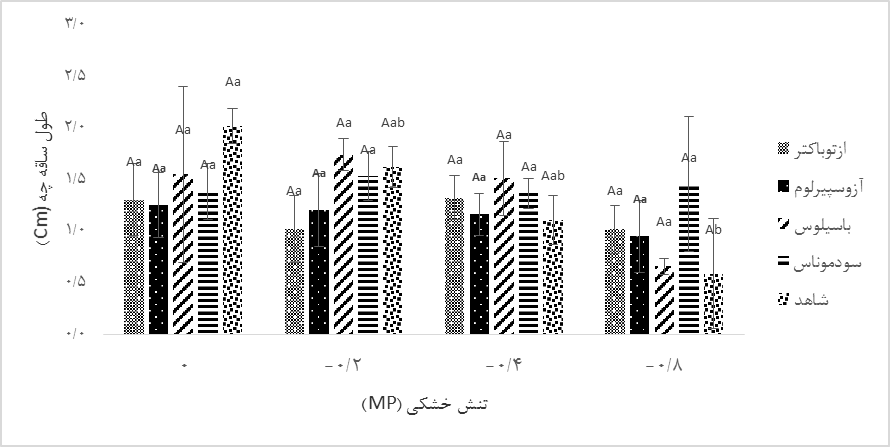 شکل (2) اثر تیمارهای تلقیح باکتریایی بر طول ساقهچه تحت تنش خشکیشکل(3) اثرتیمارهای تلقیح باکتریایی بر شاخص ویگور تحت تنش خشکیبطورکلی نتایج نشان داد، باکتری محرک رشد سودموناس(. (Pseudomonas sp و باسیلوس(Bacillus sp.) بیشترین تاثیر را برصفات مورفولوژیکی داشتند و توانستند به جهت دارا بودن صفات محرک رشد، طول ریشهچه و طول ساقهچه و شاخص ویگور را نسبت به شاهد بهبود بخشند.  همچنین نتایج گویای آن بود، باکاهش پتانسیل آب و افزایش سطح تنش، طول ریشهچه و طول ساقهچه و شاخص ویگور سیر نزولی داشت، ولی بین سطح تنش (2/0- و4/0-) تفاوت چندانی وجود نداشت که ناشی از تحمل نسبی گونه مرتعی Astragalus cyclophyllon در تحمل شرایط تنش خشکی است.منابع [1] خاوازی، ک. اسدیرحمانی، ه. ملکوتی، م.، 1384. "ضرورت تولید کودهای بیولوژیک درکشور. وزارت جهاد کشاورزی، سازمان تحقیقات و آموزش کشاورزی". موسسه تحقیقات آب و خاک. 604 صفحه.[2]               Sharma ,A. K. ,2003. Biofertilizers for Sustainable Agriculture. Agrobios India.  [3] Manaffee, W.F., and Klopper, J.W., 1994. Applications of plant growth promoting rhizobacteria in sustainableagriculture. In: soil biota management in sustainable farming systems, Pankburst, C.E., Double, B. M., Gupta, V.V.S.R., and Grace, P.R., eds. Pp: 23-31 CSIRO, Pub. East Melbourne, Australia  [4] حمیدی، آ. اصغرزاده، ا. چوکان، ر. دهقان شعار، م. قلاوند، ا. و ملکوتی، م. 1385." بررسی کاربرد کودهای ریزو باکتریایی افزاینده رشد گیاه  (PGPR) در زراعت ذرت با نهاده کافی". نشریه علوم محیط، سال چهارم(4):  ص. 1-19.Khan, M.R., Talukdar, N.C., and Thakuria, D.( 2003). Detection of Azospirillum and PSB in rice   [5]Indian Journal of Biotechnology2: 246-250. [6] Cakmakci, R., Erat, M., Erdoman, U.G., and Donmez, M.F. (2007b). The influence of PGPR on growth parameters, antioxidant and pentose phosphate oxidative cycle enzymes in wheat and spinach plants. Journal of Plant Nutrition and Soil Science 170: 288-295.                                                                           [7] Dobbelaere, S., Vanderleyden, J., and yacovokon, Y., 2003. Plant growth-promoting effects of diazotrophs in the rhizosphere. Critical Review Plant Science 22: 107-149.                                                   [8]Vurukonda, S. S. K. P.; Vardharajula, S.; Shrivastava, M.; SkZ, A., 2016,Enhancement of drought stress tolerance in crops by plant growth promoting rhizobacteria. Microbiological research 184:13-24                                                                               [9]طرفی، و. 1393. "اثر تیمارهای بیوپرایمنگ بر بهبود جوانهزنی رشد و عملکرد گیاه دارویی بادرشبویه .پایان نامه کارشناسی ارشد". رشته تکنولوژی علوم بذر. دانشگاه شهرکرد.میانگین مربعاتمنبع تغییرات                                   درجه آزادی                طول ریشهچه                      طول ساقهچه                                    شاخص ویگورتیمارنوع باکتری                                       4                          **0/670                                  ns198/0                                      ** 10193/263سطوح تنش خشکی                                 3                         **654/1                                  **952/0                                      **54850/660تیمارباکتری*سطوح تنش                        12                          ns161/0                                  **267/0                                       ns 5768/917خطا                                                         40                             133/0                                  130/0                                            3375/340